__________________________________________________________________                     ҠАРАР                                                                  ПОСТАНОВЛЕНИЕ              15 июль 2020 йыл                          № 63                    15 июля 2020 годаОб утверждении муниципальной долгосрочной целевой программы«Энергосбережение и повышение энергетической эффективностина территории Сельского поселения Камеевский сельсовет на 2020-2022 годы»         В соответствии со ст. 179 Бюджетного кодекса Российской Федерации, Федеральным законом от 06.10.2003 г. № 131 ФЗ «Об общих принципах организации местного самоуправления в Российской Федерации», Федеральным законом от 23.11.2009 г. № 261-ФЗ «Об энергосбережении и повышении энергетической эффективности и о внесении изменений в отдельные законодательные акты Российской Федерации», руководствуясь Уставом сельского поселения Камеевский сельсовет муниципального района Мишкинский район Республики Башкортостан п о с т а н о в л я ю:  	1. Утвердить муниципальную долгосрочную целевую программу «Энергосбережение и повышение энергетической эффективности на территории Сельского поселения Камеевский сельсовет муниципального района Мишкинский район Республики Башкортостан на 2020-2021годы» согласно приложению. 	2. Установить, что в ходе реализации муниципальной долгосрочной целевой программы «Энергосбережение и повышение энергетической эффективности на территории Сельского поселения Камеевский сельсовет муниципального района Мишкинский район Республики Башкортостан на 2020-2021 годы» ежегодной корректировке подлежат мероприятия и объемы их финансирования с учетом возможностей средств бюджета поселения.	3. Отменить решение Совета Сельского поселения Камеевский сельсовет муниципального района Мишкинский район Республики Башкортостан от 11.12.2015 года № 137. 4. Настоящее постановление подлежит официальному обнародованию.5. Контроль над выполнением постановления оставляю за собой.Глава Сельского поселенияКамеевский сельсовет                                                               Г.А. Байдимиров Приложениек проекту постановлениясельского поселения Камеевский сельсовет муниципального района Мишкинский район Республики Башкортостанот 15.07.2020 г. № 63Муниципальная долгосрочная целевая программа «Энергосбережение и повышение энергетической эффективности на территории Сельского поселения Камеевский сельсовет муниципального района Мишкинский район Республики Башкортостан на 2020-2022 годы»ПАСПОРТмуниципальной долгосрочной целевой программы  Раздел 1. Содержание проблемы и обоснование необходимости ее решения программными методами.Программа энергосбережения - это единый комплекс организационных и технических мероприятий, направленных на экономически обоснованное потребление энергоресурсов, и является фундаментом планомерного снижения затрат на потребляемую электроэнергию.Основным инструментом управления энергосбережением является программно-целевой метод, предусматривающий разработку, принятие и исполнение муниципальных целевых программ энергосбережения.          Принятый Федеральный закон от 23.11.2009 № 261-ФЗ «Об энергосбережении и о повышении энергетической эффективности, и о внесении изменений в отдельные законодательные акты Российской Федерации» является основным документом, определяющим задачи долгосрочного социально-экономического развития в энергетической сфере, и прямо указывает, что мероприятия по энергосбережению и эффективному использованию энергии должны стать обязательной частью муниципальных программ.В настоящее время создание условий для повышения эффективности использования энергии и других видов ресурсов становится одной из приоритетных задач социально-экономического развития Сельского поселения Камеевский сельсовет.Раздел 2. Основные цели и задачи, сроки реализации Программы, а также целевые индикаторы и показатели.      Основными целями Программы являются повышение энергетической эффективности при производстве, передаче и потреблении энергетических ресурсов в Сельском поселении Камеевский сельсовет за счет снижения к 2022 году удельных показателей энергоемкости и энергопотребления предприятий и организаций на 10 процентов, создание условий для перевода экономики и бюджетной сферы муниципального образования на энергосберегающий путь развития.           Для достижения поставленных целей в ходе реализации Программы органу местного самоуправления необходимо решить следующие задачи:2.1 Проведение комплекса организационно-правовых мероприятий по управлению энергосбережением.Для этого в предстоящий период необходимо:- создание муниципальной нормативной базы и методического обеспечения энергосбережения, в том числе:- разработка и принятие системы муниципальных нормативных правовых актов, стимулирующих энергосбережение;- создание системы нормативно-методического обеспечения эффективного использования энергии и ресурсов, стимулирующих применение энергосберегающих осветительных установок.2.2. Обеспечение учета всего объема потребляемых энергетических ресурсов.2.3. Нормирование и установление обоснованных лимитов потребления энергетических ресурсов.Для выполнения данной задачи необходимо:- разработать методику нормирования и установления обоснованных нормативов и лимитов энергопотребления;      Достижение поставленной цели не решает в полной мере проблему высокой энергоемкости бюджетной сферы и экономики муниципального образования, но позволяет выполнить первый этап решения данной проблемы: создать к 2022 году условия для перевода экономики и бюджетной сферы муниципального образования на энергосберегающий путь развития и значительно снизить негативные последствия роста тарифов на основные виды топливно-энергетических ресурсов.Программа реализуется в 2020-2022 годах.Раздел 3. Система программных мероприятий, ресурсное обеспечение ПрограммыОдним из приоритетных направлений энергосбережения и повышения энергетической эффективности в Сельском поселении является проведение мероприятий, обеспечивающих снижение энергопотребления и уменьшение бюджетных средств, направляемых на оплату энергетических ресурсов.Основными потребителями электроэнергии в Сельском поселении являются: осветительные приборы, оргтехника, системы уличного освещения.1. Основным из приоритетных направлений повышения энергетической эффективности является проведение мероприятий, обеспечивающих снижение потребления электроэнергии. Мероприятиями по реализации данного направления в муниципальных учреждениях являются:- прекращение закупки ламп накаливания для освещения зданий;- закупка и установка энергосберегающих ламп и светильников для освещения зданий и сооружений, в том числе светодиодных светильников и прожекторов;- пропаганда и методическая работа по вопросам энергосбережения.Общий объем финансирования Программы составляет 9,0 тыс. рублей.Объемы финансирования подлежат уточнению в соответствии с решением о местном бюджете.Основу финансирования Программы составляют средства местного бюджета.При снижении (увеличении) ресурсного обеспечения в установленном порядке вносятся изменения в показатели Программы.Раздел 4. Нормативное обеспечениеРазвитие нормативной правовой и методической базы энергоэффективности и энергосбережения в Сельском поселении Камеевский сельсовет обусловлено тем объемом полномочий, который предоставлен субъектам Российской Федерации согласно Федеральному закону от 23.11.2009 № 261-ФЗ, и призвано обеспечить проведение политики энергосбережения и повышения энергоэффективности на территории поселения.Приоритетными направлениями совершенствования нормативной правовой и методической базы энергоэффективности и энергосбережения в поселении являются:- совершенствование полномочий органов исполнительной власти в сфере энергосбережения и повышения энергетической эффективности;- разработка нормативной правовой и методической базы информационного обеспечения мероприятий по энергетической эффективности и энергосбережению.Раздел 5. Механизм реализации, организация управления и контроль за ходом реализации Программы.Руководителем Программы является Администрация Сельского поселения Камеевский сельсовет, которая несет ответственность за текущее управление реализацией Программы и ее конечные результаты, рациональное использование выделяемых на ее выполнение финансовых средств, определяет формы и методы управления реализацией Программы.Реализация мероприятий Программы осуществляется на основе:муниципальных контрактов (договоров), в соответствии с Федеральным законом от 21.07.2005 № 94-ФЗ «О размещении заказов на поставки товаров, выполнение работ, оказание услуг для государственных и муниципальных нужд».Муниципальный заказчик Программы с учетом выделяемых на реализацию Программы финансовых средств ежегодно уточняет целевые показатели и затраты по мероприятиям Программы, механизм реализации Программы и состав ее исполнителей в докладе о результатах и основных направлениях деятельности главных распорядителей средств местного бюджета в установленном порядке.Отчет о ходе работ по Программе должен содержать:- сведения о результатах реализации Программы за отчетный год;- данные о целевом использовании и объемах привлеченных средств бюджетов всех уровней и внебюджетных источников;- сведения о соответствии результатов фактическим затратам на реализацию Программы;- сведения о соответствии фактических показателей реализации Программы показателям, установленным докладом о результативности;- информацию о ходе и полноте выполнения мероприятий Программы;- оценку эффективности результатов реализации Программы.Отчеты о ходе работ по Программе по результатам за год и за весь период действия Программы подготавливает муниципальный заказчик Программы и вносит соответствующий проект постановления Администрации Сельского поселения в соответствии с Регламентом Администрации Сельского поселения Камеевский сельсовет.Отчеты о ходе работ по Программе по результатам за год и за весь период действия Программы подлежат утверждению постановлением Администрации Сельского поселения Камеевский сельсовет не позднее одного месяца до дня внесения отчета об исполнении бюджета Сельского поселения Камеевский сельсовет.Раздел 6. Оценка социально-экономической эффективности реализации Программы 	В ходе реализации Программы планируется достичь следующих результатов:- снижения затрат на энергопотребление Администрацией Сельского поселения Камеевский сельсовет в результате реализации энергосберегающих мероприятий.Повышение эффективности использования энергоресурсов, развитие всех отраслей экономики по энергосберегающему пути будет происходить в том случае, если в каждой организации и каждом домохозяйстве будут проводиться мероприятия по энергосбережению.                                  Приложение 1                                                                                                                 к проекту постановления муниципальной долгосрочной целевой программеСИСТЕМАПРОГРАММНЫХ МЕРОПРИЯТИЙмуниципальной долгосрочной целевой программы«Энергосбережение и повышение
энергетической эффективности на территории Сельского поселения Камеевский сельсовет муниципального района Мишкинский район Республики Башкортостан на 2020-2022 годы»Башкортостан Республикаhы            Мишкә районы    муниципаль районынын          Кәмәй аулы советы             Ауыл биләмәhе                 Хәкимиәте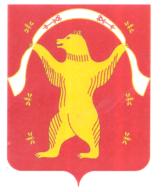 АдминистрацияСельского поселения Камеевский сельсоветмуниципального районаМишкинский районРеспублики БашкортостанНаименование ПрограммыМуниципальная долгосрочная целевая программа
 «Энергосбережение и повышение энергетической эффективности на территории Сельского поселения Камеевский сельсовет муниципального района Мишкинский район Республики Башкортостан на 2020-2022 годы» (далее - Программа)Основание для разработки программыст. 179 Бюджетного кодекса Российской Федерации;Федеральный закон от 06.10.2003 года № 131-ФЗ «Об общих принципах организации местного самоуправления в Российской Федерации»; Федеральный закон от 23.11.2009 № 261-ФЗ «Об энергосбережении и о повышении энергетической эффективности, и о внесении изменений в отдельные законодательные акты Российской Федерации»Устав Сельского поселения Камеевский сельсовет муниципального района Мишкинский район Республики БашкортостанМуниципальный заказчик ПрограммыАдминистрация Сельского поселения Камеевский сельсовет муниципального района Мишкинский район Республики БашкортостанРазработчик ПрограммыАдминистрация Сельского поселения Камеевский сельсовет муниципального района Мишкинский район Республики БашкортостанИсполнители 
мероприятий 
Программы:Администрация Сельского поселения Камеевский сельсовет муниципального района Мишкинский район Республики БашкортостанОсновные цели Программы-улучшение качества жизни и благосостояния населения Сельского поселения Камеевский сельсовет -совершенствование нормативных и правовых условий для поддержки энергосбережения и повышения энергетической эффективности;-широкая пропаганда энергосбережения;-повышение эффективности использования энергетических ресурсов Сельского поселения Камеевский сельсовет;-снижение финансовой нагрузки на бюджет за счет сокращения платежей за электрическую энергию   Основные задачи Программы-проведение технических мероприятий, направленных на снижение энергозатрат и повышение энергоэффективности в бюджетной сфереСроки реализации Программы2020-2022 годыСтруктура Программы - паспорт муниципальной долгосрочной целевой программы «Энергосбережение и повышение энергетической эффективности на территории Сельского поселения Камеевский сельсовет муниципального района Мишкинский район Республики Башкортостан на 2020-2022 годы» Раздел 1. Содержание проблемы и обоснование          необходимости ее решения программными методами.Раздел 2. Основные цели и задачи, сроки реализации Программы, а также целевые индикаторы и показатели.Раздел 3. Система программных мероприятий, ресурсное обеспечение.Раздел 4. Нормативное обеспечениеРаздел 5. Механизм реализации, организация                           управления и контроль над ходом реализации                             Программы.Раздел 6. Оценка социально-экономической эффективности реализации Программы.Приложение 1: Система программных мероприятийПрограмма не содержит подпрограмм.Объемы и источники финансированияПрограммыОбщий объем финансирования Программы составляет в 2020-2022  годах – 9,0 тыс.рублей - средства местного бюджета, в том числе по годам:2020 – 3,0 тыс.руб.2021 – 3,0 тыс.руб.2022 – 3,0 тыс.руб.Бюджетные ассигнования, предусмотренные в плановом периоде 2020-2022 годов, могут быть уточнены при формировании проекта местного бюджета на 2020-2022 годыОжидаемые конечные результаты реализации Программы Снижение энергозатрат и повышение эффективности за счет замены неэффективных ламп внутреннего освещения на энергоэкономичныеСистема организации контроля за исполнением ПрограммыМониторинг реализации Программы осуществляет исполнительный орган муниципального образования -  Администрация Сельского поселения Камеевский сельсовет муниципального района Мишкинский район Республики Башкортостан. № п/пНаименование мероприятийОтветственныеОтветственныеОтветственныеФинансовые затраты в действующих ценах соответствующих лет (тыс. рублей)Финансовые затраты в действующих ценах соответствующих лет (тыс. рублей)Финансовые затраты в действующих ценах соответствующих лет (тыс. рублей)Финансовые затраты в действующих ценах соответствующих лет (тыс. рублей)Финансовые затраты в действующих ценах соответствующих лет (тыс. рублей)Ожидаемые результаты, экономическая эффективность № п/пНаименование мероприятийОтветственныеОтветственныеОтветственныеисточник финансированиявсегов том числе по годамв том числе по годамв том числе по годамОжидаемые результаты, экономическая эффективность № п/пНаименование мероприятийОтветственныеОтветственныеОтветственныеисточник финансированиявсего202020212022Ожидаемые результаты, экономическая эффективность123334567891Пропаганда и методическая работа по вопросам энергосбереженияПропаганда и методическая работа по вопросам энергосбереженияПропаганда и методическая работа по вопросам энергосбереженияАдминистрация Сельского поселенияКамеевский сельсоветНе требуется финансирование-----2Назначение ответственных за энергосбережение в учреждениях и организацияхНазначение ответственных за энергосбережение в учреждениях и организацияхНазначение ответственных за энергосбережение в учреждениях и организацияхАдминистрация Сельского поселенияКамеевский сельсоветНе требуется финансирование-----3Постоянный контроль, техни-ческий и финансо-вый учет эффекта от внедрения энерго-сберегающих мероприятий по энергосервисным договорамПостоянный контроль, техни-ческий и финансо-вый учет эффекта от внедрения энерго-сберегающих мероприятий по энергосервисным договорамПостоянный контроль, техни-ческий и финансо-вый учет эффекта от внедрения энерго-сберегающих мероприятий по энергосервисным договорамАдминистрация Сельского поселенияКамеевский сельсоветНе требуется финансирование-----4Замена ламп накаливания на энергосберегающие, (поэтапная замена люминесцентных ламп, ламп ДРЛ, ДНаТ на энергосберегающие, в т.ч. светодиодные).Замена ламп накаливания на энергосберегающие, (поэтапная замена люминесцентных ламп, ламп ДРЛ, ДНаТ на энергосберегающие, в т.ч. светодиодные).АдминистрацияСельского поселенияКамеевский сельсоветАдминистрацияСельского поселенияКамеевский сельсоветБюджет Сельского поселенияКамеевский сельсовет9,03,03,03,0Уменьшение потребления электроэнергии на освещение
на 60 – 80%